C8.4 Types of chemical reactionsCombustion is a reaction with oxygen in which energy is transferred to the surroundings as heat and light.  Thermal decomposition is a reaction where a single reactant is broken down into simpler products by heating.  Chemical changes can be described by a model where atoms and molecules in reactants rearrange to make the products and the total number of atoms is conserved.  During a chemical reaction bonds are broken (requiring energy) and new bonds formed (releasing energy).  If the energy released is greater than the energy required, the reaction is exothermic. If the reverse, it is endothermic. Complete the columns, stating in each case whether a new substance is produced and whether the change is physical or chemical.For each equation below, decide what type of reaction it is and then complete the table. This particle diagram shows the reaction between Methane and OxygenMethane + oxygen  Carbon dioxide + water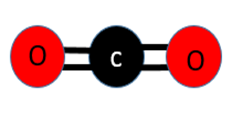 For each equation below, decide what type of reaction it is and then try to complete the word equation.a)	Type of reaction: 		wood + oxygen → _______________    _______________+ __________________	 b)	Type of reaction: ________________		____________	 +  ____________  →   silver oxide c)	Type of reaction: ____________________		sodium carbonate (+ heat) → ________  __________  + _________ ___________d)	Type of reaction: _______________________		potassium + iron chloride → ________________   ______________ + ironComplete these and draw particle diagrams:​Iron carbonate  ________ + ____________​Sodium carbonate  _______ + __________​Copper carbonate  _______ + __________​Zinc carbonate  _______ + __________​QuestionsCombustion is a scientific word for:Exploding BurningEvaporating Getting hotterA fuel is:A a substance formed from living organisms that lived a long time agoa substance that explodesa substance that contains hydrocarbonsa substance that transfers energy usefully, usually by heating. When hydrogen reacts with oxygen, the product is:Water OxideCarbon dioxideHydrogenMany pollutants are formed by the combustion of fossil fuels such as petrol and diesel. Two of these pollutants are carbon monoxide and carbon dioxide.a) i)Name one non-metal oxide pollutant that is produced from the combustion of an impurity in fossil fuels.ii) Name one non-metal oxide pollutant that is produced by the high temperatures inside a vehicle engine when it is burning fossil fuels.b) Fossil fuel combustion can cause acid rain. Explain how.c) Explain how carbon monoxide is formed in a car engine.d) Explain how the amount of carbon monoxide released into the air from a car exhaust can be reduced.e) Explain why carbon dioxide from fossil fuel combustion is a problem.TaskCreate an information poster about the types of reactions using the links bellow to help you.https://www.bbc.co.uk/bitesize/guides/zqd2mp3/revision/1https://www.youtube.com/watch?v=RV8wMapGvQkhttps://www.youtube.com/watch?v=cRnpKjHpFyghttps://www.youtube.com/watch?v=BgM3e8YZxuchttps://www.youtube.com/watch?v=5iowJs6MryI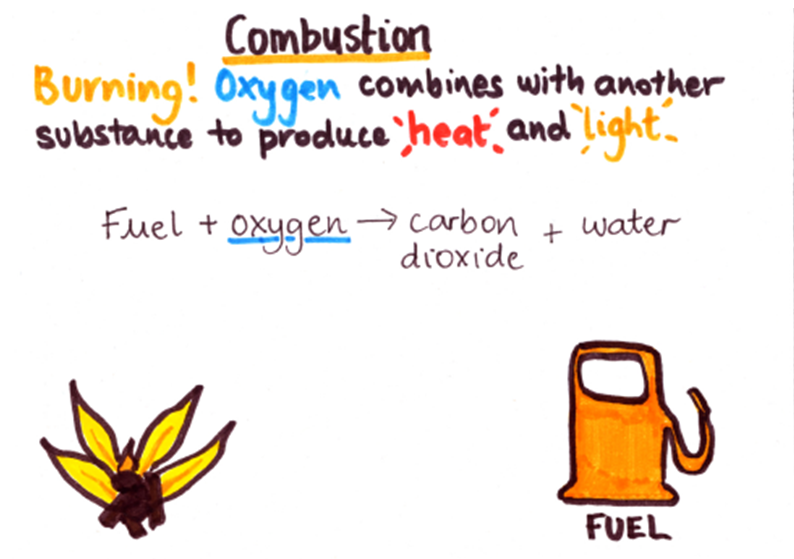 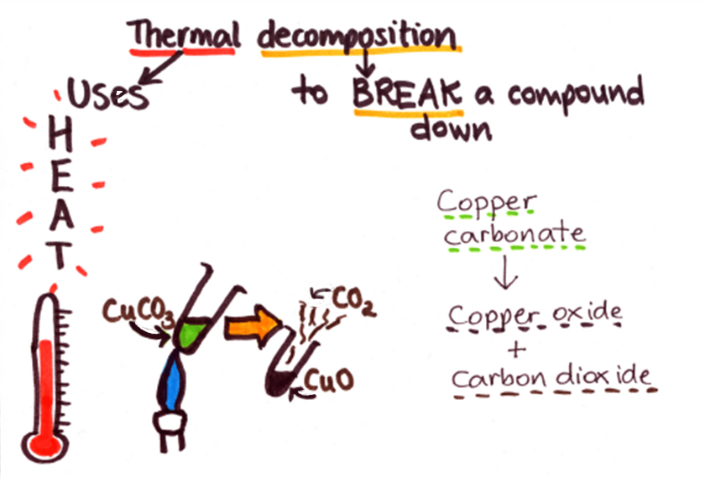 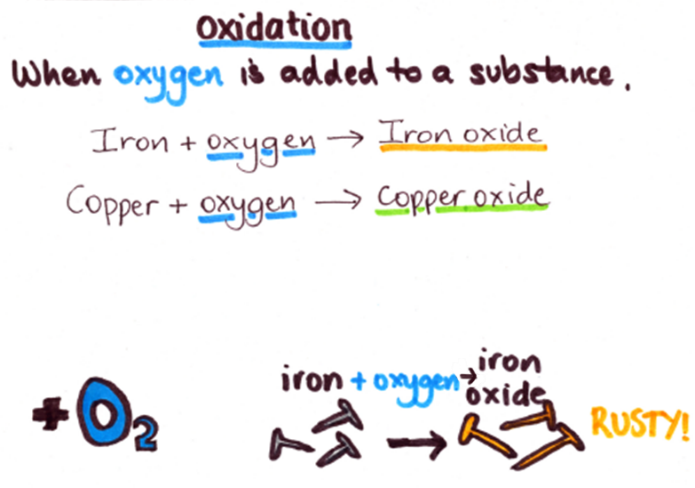 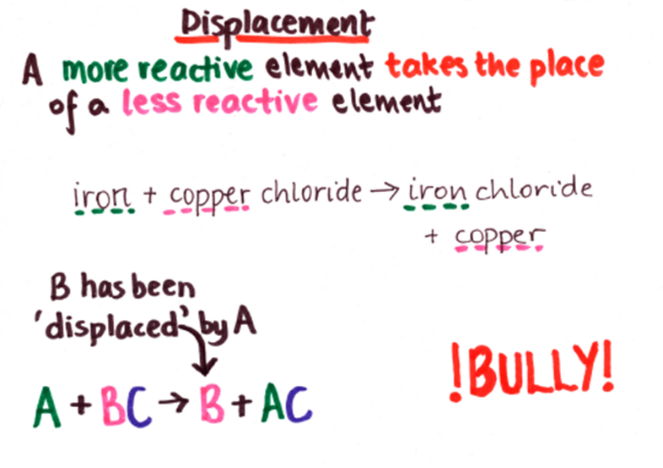 KeywordDefinitionFuelStores energy in a chemical store which it can release as heat.Chemical reactionA change in which a new substance is formed.Physical changeOne that changes the physical properties of a substance, but no new substance is formed.ReactantsSubstances that react together, shown before the arrow in an equation.ProductsSubstances formed in a chemical reaction, shown after the reaction arrow in an equation.ConservedWhen the quantity of something does not change after a process takes place.ChangeIs a new substance produced ...? (Y/N)Is the change physical or chemical …? … when oxygen is mixed with a substance… when a boiling kettle releases water vapour… when you heat a substance and there is a colour change and a gas is given off… when something combines with oxygen and gives out a lot of heat energy… when sugar ferments to make alcohol… when salt is added to water to make salt solution… when an iodine block is heated to give off a vapour… when a bonfire burns… when glow sticks give out light… when a battery powers a torchEquationType of chemical reactionReason for choicepetrol + oxygen → carbon dioxide + watersodium + magnesium chloride → magnesium + sodium chloridemagnesium carbonate → magnesium oxide + carbon dioxideethane + oxygen → carbon dioxide + watermagnesium + oxygen → magnesium oxidelead + silver sulphate → lead sulphate + silver zinc nitrate → zinc oxide + nitrogen dioxide + oxygenkerosene + oxygen → carbon dioxide + watersodium + oxygen → sodium oxideType of AtomNumber of atoms in the reactantsCHOType of AtomNumber of atoms in the productsCHO